fiber splicer TECHNICIAN                                         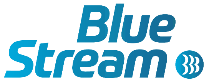 JOB DESCRIPTON Department:      Technical Reports to:     Director of Tech Ops and Construction FLSA:       Non-exempt – Full time Benefits Eligible:    Yes SUMMARY The primary responsibilities of the Splicer will be to perform all functions required of a service tech which include performs preventative plant maintenance, outage restoration, signal level balancing, troubleshooting and repair for broadband two-way residential and business commercial services for cable television and high-speed internet, including but not limited to fiber nodes, trunk amps, power supplies and plant distribution amps.  Additionally (s)he must be able to conduct splicing of fiber optic cables, read splicing schematics and check fiber optic light and levels.  This position requires field work which may include overtime, weekends, holidays, and off hours. Travel will be required and may be up to 90%, depending on the business needs.RESPONSIBILITIES   •Splice fiber optic cables including both loose tube and ribbon optic cables. Construct a proper splice case, including but not limited to grounding, bonding, isolation, slack storage and sealing. • Perform work in accordance with industry standards. Be familiar with RUS standards, read and follow design engineer’s instructions and specifications, maintain the scope of work on the project and adhere to safety procedures.• Participate in engineering, permit and construction processes to support project contracts.• Perform routine maintenance. Recognize and repair route issues including Hand Hole cleanup, sign placement, and vegetation control.NECESSARY SKILLS Mathematics, dexterity, communication, problem solving EDUCATION High School, Technical School or Community College  Minimum of 3 years as CATV Service Tech or related technical experienceLICENSES / CERTIFICATIONS: Valid Florida Driver’s License and satisfactory driving record WORKING CONDITIONS Work indoors in poorly ventilated areas such as attics during extreme heat Exposure to dust, dirt, noise, insects, cleaning solutions Work outdoors in all kinds of weather and at all times of day or night Work performed near power lines and electricity PHYSICAL REQUIREMENTS Standing, Walking, Sitting, use of hands to fingers, handle or feel, reach with hands and arms,               climb or balance, stoop, kneel, crouch or crawl, speak or hear, taste and smell Ability to read, write and speak English, bi-lingual a plusAbility to lift up to 30 pounds or more  